Федеральное государственное бюджетное образовательное учреждение высшего образования «Сибирский государственный университет телекоммуникаций и информатики» (ФГБОУ ВО «СибГУТИ»).Лабораторная работа №1по дисциплине: «Теория электрических цепей. Часть 2»Исследование реактивных двухполюсниковВыполнил: Группа: Вариант: 6Проверил:  Черных Ю.С.Новосибирск, 2021 гЛабораторная работа № 4Исследование реактивных двухполюсниковЦель работыИсследование зависимости входного сопротивления реактивного двухполюсника от частоты.Подготовка к выполнению работыПри подготовке к работе необходимо изучить теорию реактивных двухполюсников, методы их анализа и синтеза (параграфы 4.5 и 16.6 электронного учебника).Экспериментальная часть3.1. Собрать схему реактивного двухполюсника (рисунок 4.1, а), изображенного по 1-й форме Фостера. В программе Electronics Workbench 512 схема имеет вид, приведенный на рисунке 4.2,б. Установить E = 1 В, f  = 1кГц, R0 = 10 кОм, L1 = L2 = 1 мГн, C1 = 63,536 нФ, С2 = 15,831 нФ, С = (100+Nx5) нФ, где N- номер варианта (последняя цифра пароля).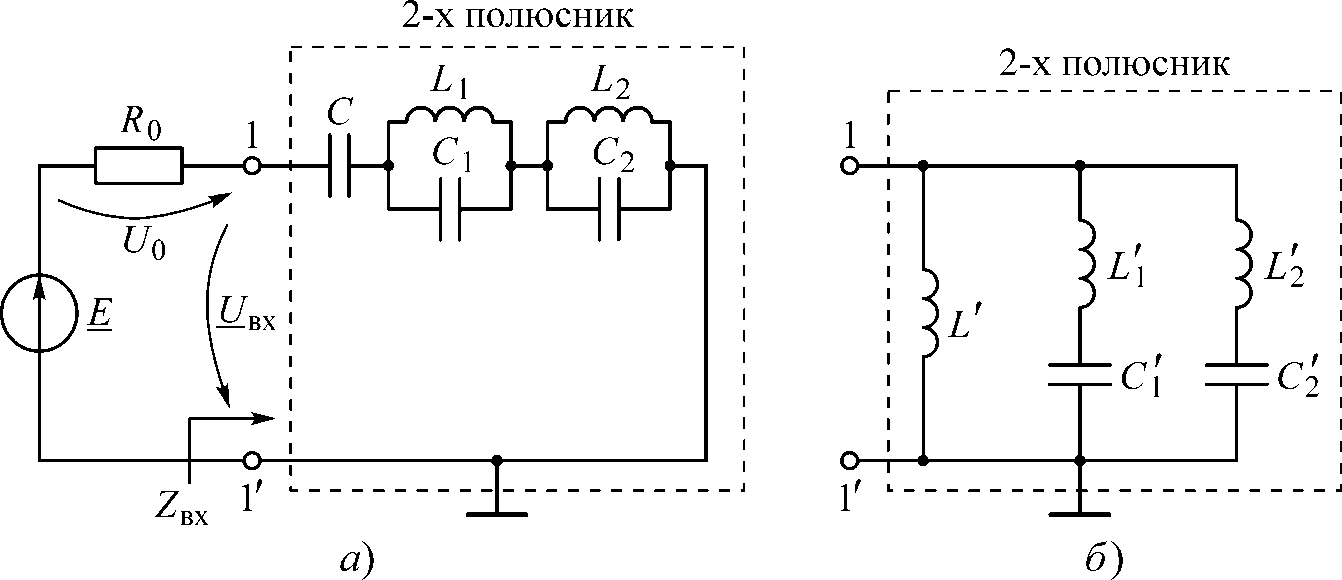 Рисунок 4.1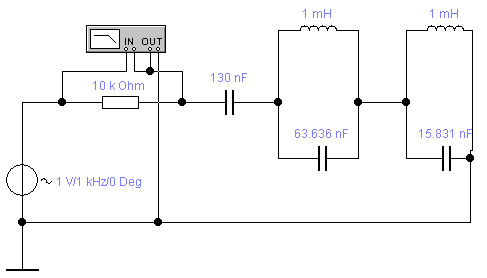 Рисунок 4.2 а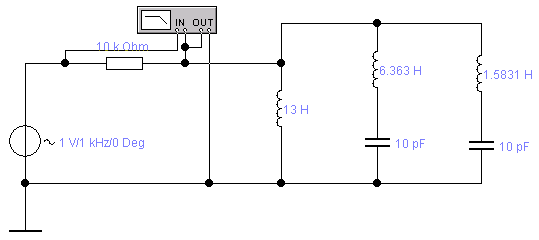 Рисунок  4.2 бПодключить прибор Bode Plotter (измеритель коэффициента передачи Н по напряжению от частоты) следующим образом:Гнезда IN – к резистору R0 (для измерения Uo), гнезда OUT –  к входу реактивного двухполюсника – точки 1-  (для измерения Uвх). Установить следующие настройки прибора:Линейный масштаб LIN по вертикали и горизонтали;По вертикали масштаб шкалы 0 – 1;По горизонтали масштаб шкалы 0,1  мГц – 80 кГцВ этом случае на экране прибора будет отображаться частотная характеристика H(f)=Uвх(f)/U0(f), которая пропорциональна входному сопротивлению двухполюсника. Входное сопротивление при этом определяется косвенным методом по формуле:В диапазоне частот 0,1 мГц – 80 кГц на частотах резонансов и по одной частоте между резонансами измерить и записать в таблицу 4.1 значения Н. Рассчитать по формуле  (Ом) входное сопротивление Zвх реактивного двухполюсника и также записать в таблицу 4.1Таблица 4.1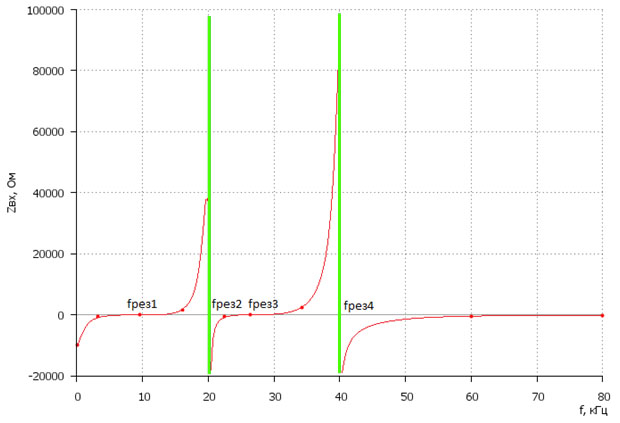 fрез1 = 8,8кГц, fрез3 = 25,6кГц – резонансы токовfрез2 = 20кГц, fрез4 = 40кГц – резонансы напряженийОпределить параметры элементов обратного двухполюсника (рисунки 4.1, б и 4.2, б) по формулам:Гн               Гн Ф                             Ф               ГнСобрать схему обратного двухполюсника (рисунки 4.1, б и 4.2, б), подключить прибор Bode plotter и произвести измерения согласно п.п. 3.2, 3.3. Данные измерений и расчетов записать в таблицу аналогичную таблице 4.1.Таблица 4.2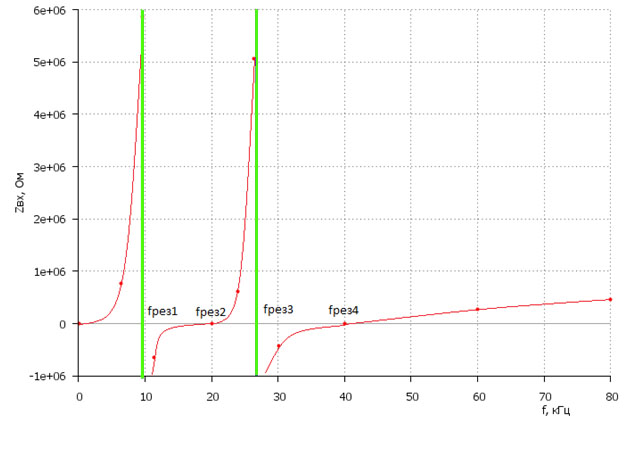 fрез1 = 8,8кГц, fрез3 = 25,6кГц – резонансы напряженийfрез2 = 20кГц, fрез4 = 40кГц – резонансы токовПо результатам расчета Zвх (f) построить в масштабе графики зависимости модуля входного сопротивления исходного и обратного реактивных двухполюсников от частоты и указать на них частоты резонансов напряжений и токов.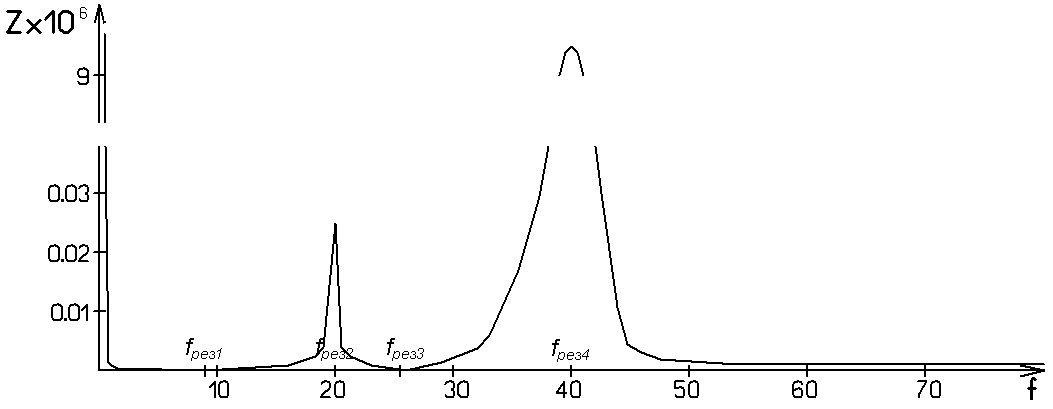 Рисунок 4.3 График зависимости модуля входного сопротивления исходного реактивного двухполюсника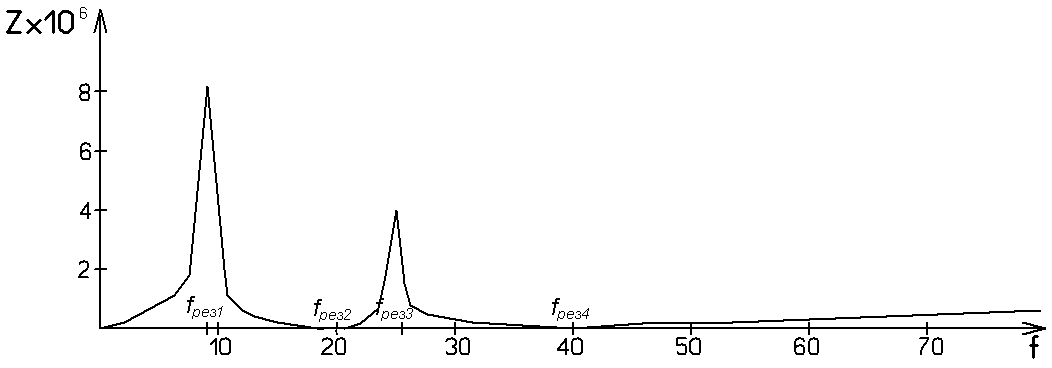 Рисунок 4.4 График зависимости модуля входного сопротивления обратного  реактивного двухполюсникаВыражения , записанные через резонансные частоты.Входное сопротивление исходного реактивного двухполюсника:где Входная проводимость обратного реактивного двухполюсника:где ВыводыВ работе снимались зависимости модуля входного сопротивления реактивных двухполюсников от частоты. Исходный двухполюсник представляет собой последовательное соединение емкости и двух параллельных контуров без потерь. Такой двухполюсник имеет четыре резонансных частоты. Обратный двухполюсник представляет собой параллельное соединение  индуктивности и двух последовательных контуров. У него также имеется четыре резонансных частоты. Резонансные частоты исходного и обратного двухполюсников совпадают, но имеют разный характер ( частота резонанса напряжений исходного двухполюсника является частотой резонанса токов двухполюсника обратного и частота резонанса напряжений исходного двухполюсника является частотой резонанса токов обратного ).f, кГцf1f2fрез1f4fрез2f6fрез3f8fрез 4f10f11f, кГц01.988.816.242022.9725.633.274046.7380Н∞0.0620.0010.0352.550.0290.0020.0539150.0890.022Zвх∞61912.43532550028824.252691500889216f, кГцf1f2fрез1f4fрез2f6fрез3f8fрез 4f10f11f, кГц01.988.816.242022.9725.633.274046.7380Н∞1780828,70,38436,241219,20,00111,246,3Zвх∞17 х1038,08х10628,7х103384036,2х1034,12х10619,2х103100011,2х10346,3х103